                                                      MATEŘSKÁ ŠKOLA, PRAHA 10, MILÁNSKÁ 472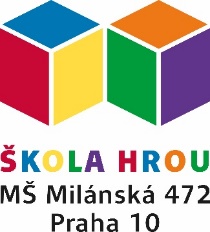 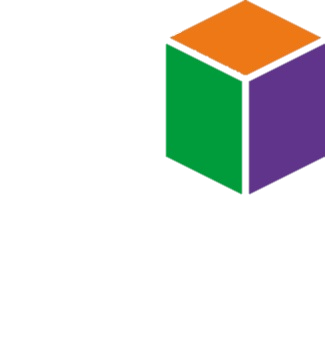 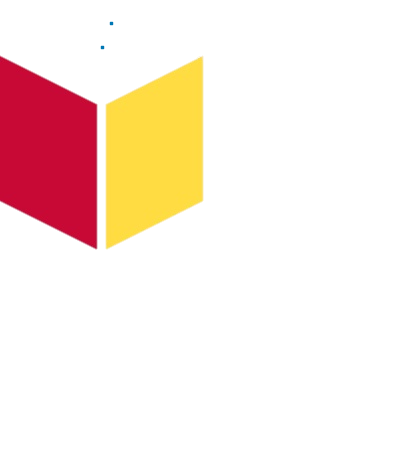 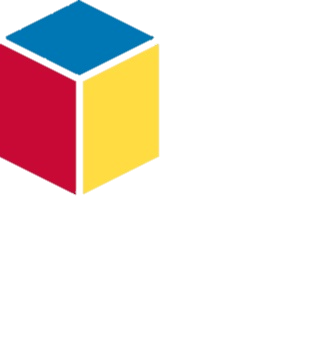 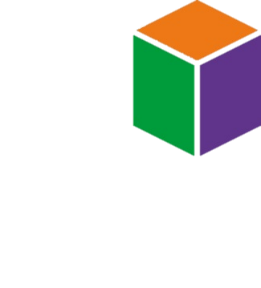 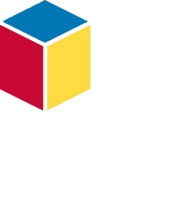 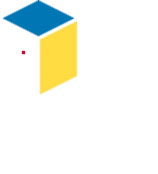 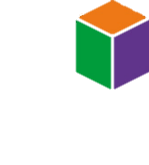 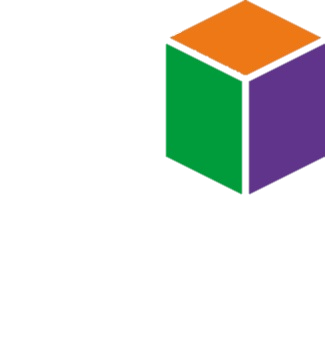 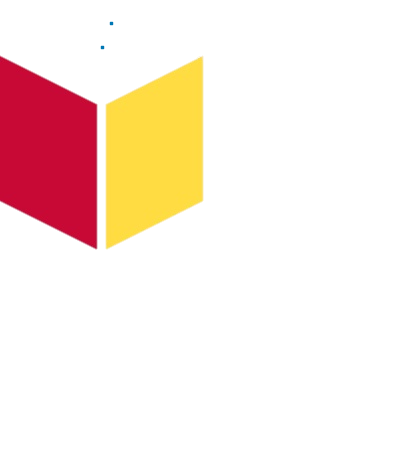 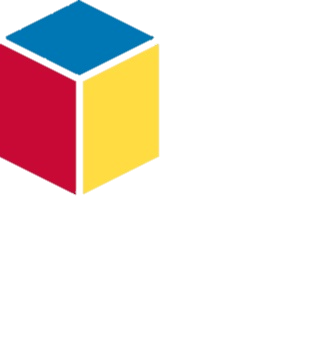 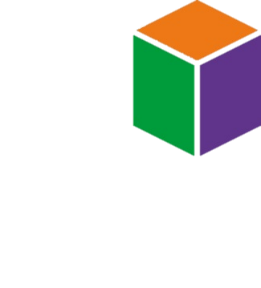 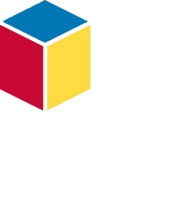 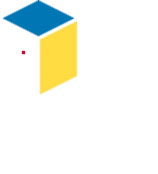 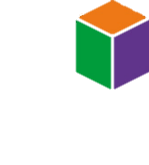 Web: ms-skolahrou.cz          Email: reditelka@ms-skolahrou.cz            IČO:  63831571           tel.: 274 869 130Výroční zpráva o poskytování informací za rok 2019Činnost mateřské školy v oblasti poskytování informací podle zákona č. 106/1999 Sb., o svobodném přístupu k informacím, ve znění pozdějších předpisů.Výroční zpráva o poskytování informací za rok 2019 je zpracována podle ustanovení § 18 zákona č. 106/1999 Sb., o svobodném přístupu k informacím, ve znění pozdějších předpisů (dále jen "InfZ"), který stanoví povinnost každoročně zveřejnit údaje o této činnosti v předepsané struktuře vždy do 1. března následujícího kalendářního roku.Obsah výroční zprávy:a) Počet podaných Žádostí o informace a počet vydaných rozhodnutí o odmítnutí žádosti:V roce 2019 nebyla podána žádná žádost podle InfZ.Běžné dotazy, nespadající svou formou a obsahem pod rámec InfZ, jsou řešeny průběžně telefonicky, písemně nebo při osobním jednání.b) Počet podaných odvolání proti rozhodnutí:Odvolání proti rozhodnutí o neposkytnutí informace nepodal žádný žadatel.c) Opis podstatných částí každého rozsudku soudu ve věci přezkoumání zákonnosti všech rozhodnutí povinného subjektu o odmítnutí žádosti o poskytnutí informace a přehled všech výdajů, které povinný subjekt vynaložil v souvislosti se soudními řízeními o právech a povinnostech podle tohoto zákona, a to včetně nákladů na své vlastní zaměstnance a nákladů na právní zastoupení:Nebyl vydán žádný rozsudek ve věci přezkoumání zákonnosti rozhodnutí povinného subjektu o odmítnutí žádosti o poskytnutí informace.d) Výčet poskytnutých výhradních licencí, včetně odůvodnění nezbytnosti poskytnutí výhradní licence:Nebyla poskytnuta žádná výhradní licence. e) Počet stížností podaných podle § 16a InfZ (stížnost na postup při vyřizování žádosti o informace), důvody jejich podání a stručný popis způsobu jejich vyřízení:Nebyly podány stížnosti podle § 16a InfZ.f) Další informace vztahující se k uplatňování uvedeného zákona:Není vydán žádný speciální pokyn k vyřízení žádosti o informace. Podpůrně je využíván sazebník úhrad za informace poskytované dle zákona č. 106/199Sb. o svobodném přístupu k informacím vydaný zřizovatelem.Povinně zveřejňované informace podle InfZ jsou uvedeny na webových stránkách mateřské školy v rubrice "Povinně zveřejňované informace".Mateřská škola poskytuje informace i podle zvláštních zákonů (např. zákona č. 561/2004 Sb., školský zákon, ve znění pozdějších předpisů). Informace poskytované podle zvláštních zákonů se v této výroční zprávě nepodchycují.V Praze dne 20.1.2020                                                                         Mgr. Ilona Hulínová-Mihalcová, ředitelka